Τάξη: Δ΄      Μένουμε σπίτι και για μια μικρή Επανάληψη της 2ης Ενότητας στη Γλώσσα.Συμπληρώνω ότι λείπει:Όταν το νερό εξατμ___ζεται,  δημιουργούνται μικρά  σ_____νεφα  που καλύπτουν τη  λ___μνη. Εάν κάποιοι από τους μεγάλους παγετ___νες  έλιωναν, η στάθμη των  ____κεανών θα ανέβαινε και πολλές από τις παραθαλάσσιες περιοχές θα  πλ____μύριζαν.Μετά την κατασκευή του  υδραγωγ____ου και την επέκταση του  δικτ___ου  ___δρευσης, όλες οι περιοχές του νομού απέκτησαν πρόσβαση σε  π___σιμο  νερό.Κυκλώνω τα υποκείμενα και σημειώνω αν είναι αντικείμενο ή κατηγορούμενο η υπογραμμισμένη λέξη:Το λεωφορείο φαίνεται γεμάτο.Κάποιοι διακόπτουν το μάθημα.Ο καφές είναι πικρός.Ο κήπος είναι γεμάτος λουλούδια.Ο εργάτης μεταφέρει τις πέτρες από το φορτηγό.Συμπληρώνω τα κενά με το σωστό τύπο του Ενεστώτα των ρημάτων της παρένθεσης:( ακουμπώ, αγαπώ, ζητώ, απαντώ, κολλώ )Κάθε φορά που σε παίρνω τηλέφωνο μου  __________________  τηλεφωνητής.Τα περισσότερα παιδιά  ___________________  τα γλυκά.Οι πολίτες φτωχών χωρών  _____________  καλύτερες συνθήκες διαβίωσης.Κάθισε στο τραπέζι και άρχισε να  ________________  όλα τα κομμάτια του πάζλ.Μας ζήτησε να μην  _______________  στον τοίχο, γιατί είναι έτοιμος να πέσει. Συμπληρώνω τα παρακάτω ουσιαστικά στη σωστή στήλη:( ψαράς, γιαγιά, μήνας, μαμά, χειμώνας, αγώνας, λουκουμάς, σωλήνας )Μεταφέρω τα παρακάτω ουσιαστικά από τη Γενική Ενικού στη Γενική Πληθυντικού:του γαλατά     _______________________________του κανόνα     _______________________________του αγκώνα    _______________________________του σφουγγαρά    ____________________________του γέροντα    _______________________________.... και μην Ξεχνάτε…. Πλένουμε τα Χέρια μας Προσεκτικά!!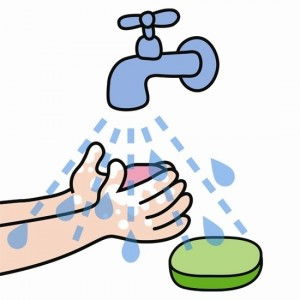 ΙσοσύλλαβαΑνισοσύλλαβα